BÀI 2. ĐIỆN TRỞ DÂY DẪN-ĐỊNH LUẬT ÔMa. Điện trở của dây dẫn- Điện trở của dây dẫn biểu thị mức độ cản trở dòng điện nhiều hay ít của dây dẫn.- Kí hiệu của điện trở trong sơ đồ mạch điện: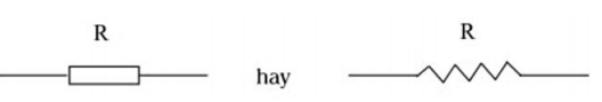 + Đối với mỗi dây dẫn: tỉ số  không đổi.+ Đối với mỗi dây dẫn khác nhau: tỉ số   khác nhau.- Đơn vị điện trở: Ω (ôm). - Các bội và ước của ôm là:1kΩ (kilôôm) = 1 000Ω1MΩ (mêgaôm) = 1 000 000Ω		1mΩ (miliôm) = 0,001Ωb. Định luật Ôm- Định luật: cường độ dòng điện chạy qua dây dẫn tỉ lệ thuận với hiệu điện thế giữa hai đầu dây và tỉ lệ nghịch với điện trở của dây.- Hệ thức của định luật:  (2)- Trong đó:I là cường độ dòng điện chạy qua dây dẫn (A)U là hiệu điện thế đặt vào hai đầu dây dẫn (V)R là điện trở dây dẫn (Ω)